19th Annual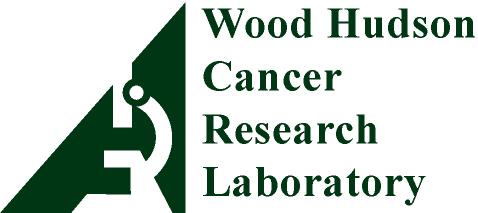 Fort Thomas Corvette ClubCancer Research Benefit Car Show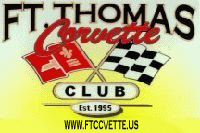 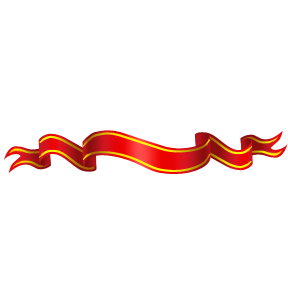 Hofbräuhaus in Newport, KentuckySaturday August 10th, 2019DONOR NAME:	_______________________________________________________________________	MAILING ADDRESS:	_________________________________________________________________	 CITY:	_____________________________	STATE: __________________ ZIP CODE: ________________ PHONE: (           )	_____________________     EMAIL:________________________________________SPONSOR OF CAR SHOW TROPHY:Number of trophies sponsored 		    @ $125 for a total of $ _________   (Please make all checks payable to Wood Hudson Cancer Research Laboratory)      check #__________
How should the trophy name plate read? (30 characters max, including spaces)_ _ _ _ _ _ _ _ _ _ _ _ _ _ _ _ _ _ _ _ _ _ _ _ _ _ _ _ _ _SILENT AUCTION DONOR:Description of Item(s):_____________________________________________________________________________________________________________________________________________________________________________________________________________________________________________________________________________________________________________________________________________________________________________________________________________________Does this gift have any restrictions or expiration dates?    _____ Yes		____ NoIf so, please list:Who is the contact person for this gift and best number to contact with any questions?________________________________________________________________________________________Value: $ ____________Wood Hudson is a 501(c)(3) charitable organization (Tax ID # 34-1336975). Donors’ names will be acknowledged on Wood Hudson’s website, print and online newsletters.  All donations will receive a thank you letter acknowledging the gift for donors to keep for tax purposes.   Completing this visit for WHCRL and FTCC is 					  Date 			 